UNIFORM GUIDEAt TAG, our children wear their uniforms with pride! 
You can click here to order your TAG school uniforms online from Cookie's. 
At Cookies, the plaid number is 68. Orders over $25 ship for free, and 5% of all sales will be donated back to TAG, just remember to enter the coupon code TAGES or TAGMS at checkout.
Grades K-5 Daily UniformRed plaid #68 jumper dress or skirt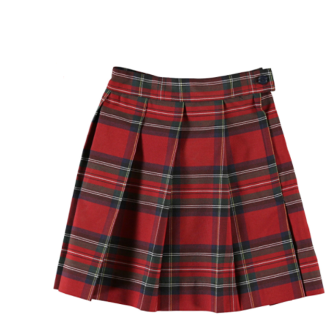 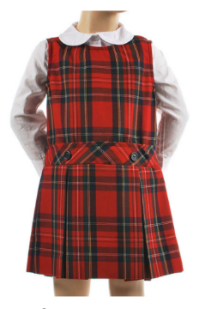 White button-down shirt (long or short sleeve)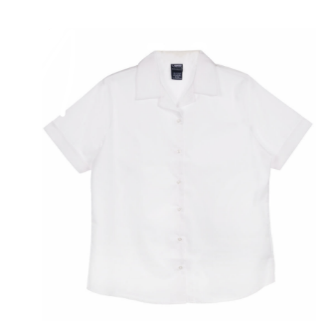 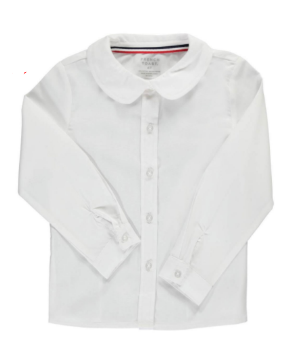 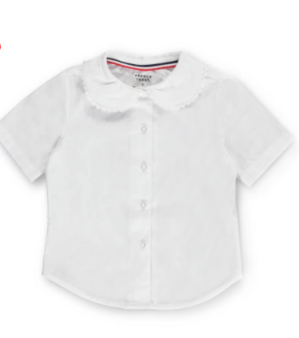 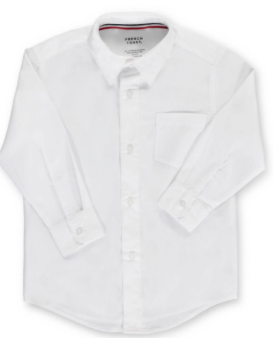 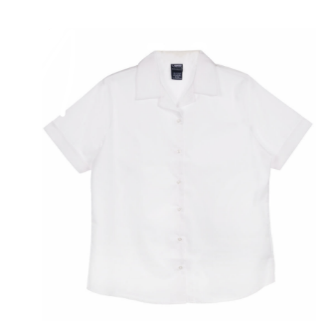 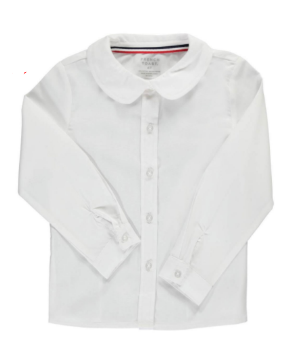 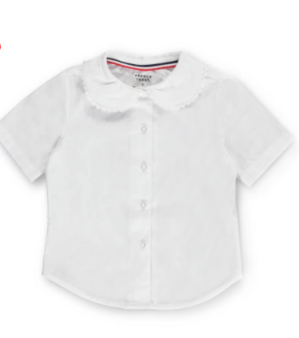 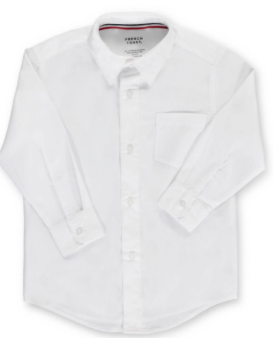 Gray pants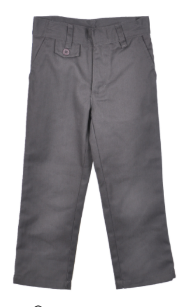 Crisscross neck tie (pattern #68) or Tie (pattern #68)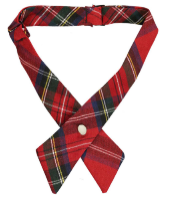 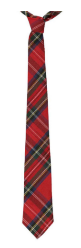 Red cardigan or red pull-over sweater vest (in winter)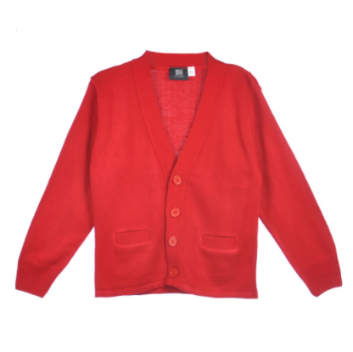 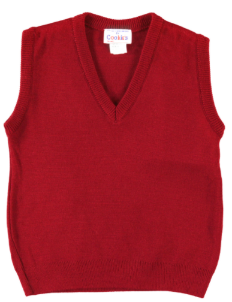 Black or navy shoes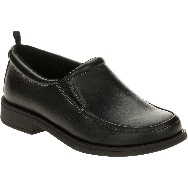 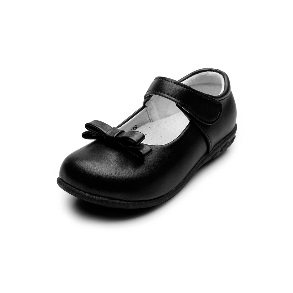 Black or navy beltSocks or tights (white, black, navy)Grades 6th-8th Uniform
White button-down shirt (long or short sleeve)Navy pants, navy skirt or plaid #36 skirt 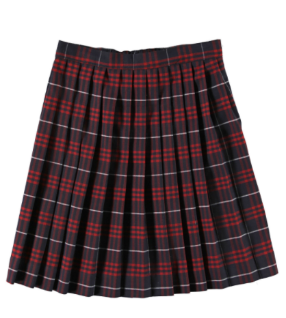 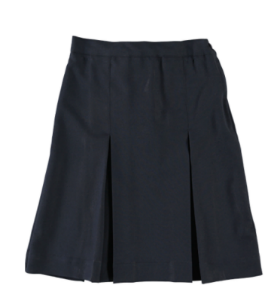 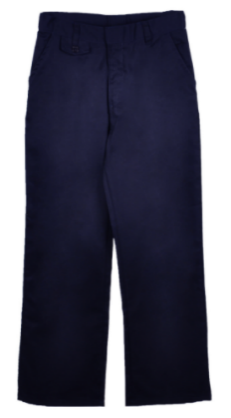 Tie (navy) or Crisscross neck tie (navy)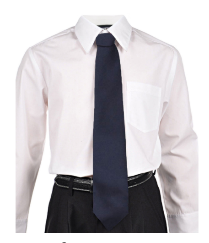 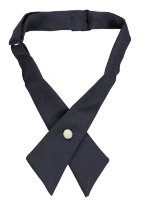 Black or navy shoes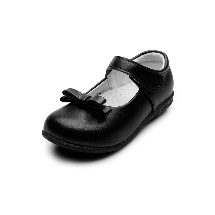 Black or navy beltSocks or tights (white, black, navy)Navy cardigan or navy pull over sweater vest (in winter)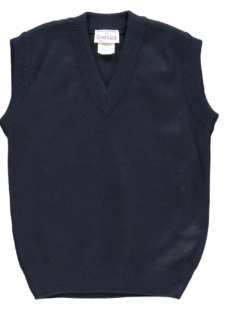 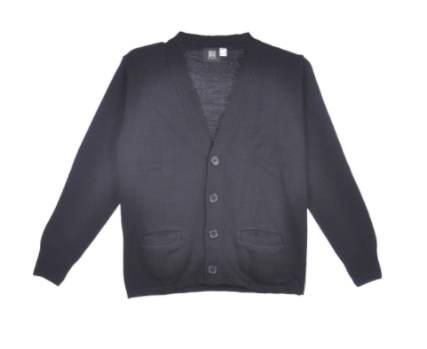 
Grades K-8 Gym Day Uniform 
(worn all day on gym days)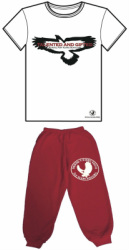 TAGwear t-shirt or a plain white t-shirtTAGwear sweatpants or plain red sweatpantsSneakers